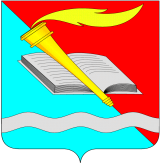 АДМИНИСТРАЦИЯ ФУРМАНОВСКОГО МУНИЦИПАЛЬНОГО РАЙОНА ПОСТАНОВЛЕНИЕ от  19.02.2021                                                                           	    	               № 99г. ФурмановО внесении изменений в постановление администрации Фурмановского муниципального района от 28.03.2019 №228 «Об установлении и исполнении расходного обязательства по благоустройству территорий Фурмановского городского поселения»	В соответствии с Бюджетным кодексом Российской Федерации, Постановлением Правительства Ивановской области от 01.09.2017 №337-п «Об утверждении государственной программы Ивановской области «Формирование современной городской среды»», Постановлением Правительства Ивановской области от 07.10.2020 № 490-п «О распределении субсидий бюджетам муниципальных образований на реализацию программ формирования современной городской среды в 2021 году» администрация Фурмановского муниципального районап о с т а н о в л я е т:	1. Внести следующие изменения в постановление администрации Фурмановского муниципального района от 28.03.2019 №228 «Об установлении и исполнении расходного обязательства по благоустройству территорий Фурмановского городского поселения» (далее – Постановление):	1.1. дополнить Постановление пунктом 1.1 следующего содержания:	«2. Финансирование расходных обязательств, указанных в пункте 1 настоящего постановления, осуществляется за счет:2.1. субсидии бюджетам городских поселений на реализацию программ формирования современной городской среды;2.2. средств бюджета Фурмановского городского поселения.».1.2. в пункте 3 Постановления слова «на 2020 год» заменить словами «на 2020-2021 годы»;	1.3. Приложение 2 к Постановлению изложить в новой редакции (прилагается).2. Опубликовать настоящее постановление в официальном издании «Вестник администрации Фурмановского муниципального района и Совета Фурмановского муниципального района» и разместить на официальном сайте администрации Фурмановского муниципального района (www.furmanov.su) в информационно-телекоммуникационной сети «Интернет».3. Контроль исполнения постановления возложить на заместителя главы администрации Фурмановского муниципального района, начальника финансового управления О.В.Куранову.М.Е.Голубева2-18-15Источники финансового обеспечения расходного обязательства, возникающего в связи с реализацией мероприятий по благоустройству территорий Фурмановского городского поселения на 2020-2021 годыГлава Фурмановского муниципального районаР.А.СоловьевПриложение к постановлению администрацииФурмановского муниципального районаот  19.02. 2021  № 99Приложение 2к постановлению администрацииФурмановского муниципального районаот  28.03.2019  № 228финансовый годСумма, руб.Сумма, руб.Сумма, руб.Сумма, руб.финансовый годвсегов том числе:в том числе:в том числе:финансовый годвсегосредства федерального бюджетасредства областного бюджетасредства местного бюджета2020 год4 377 900,224 331 841,343 755,972 302,952021 год21 991 568,4221 760 200219 80011 568,42